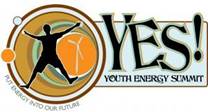 YES! Update 5.16.2016Program AnnouncementsCoordinators are starting to recruit teams for next year.  If your team would like to continue in the YES! Program, be sure to get your registration form in before the end of the school year!  Continuing teams will be given first priority when selecting teams for the next season.  The registration form is available here.  Contact your coordinator with any questions! YES! would like to thank the University of Minnesota Central Regional Sustainable Partnership for its generous support of teams and programming in the Central region over the last 2 years.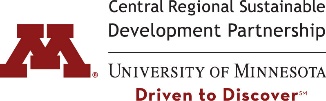 Regional Competition Team Winners Congratulations to all of our teams for a great YES! Season, and a special congratulations to the teams listed below for their high performance and achievement throughout the year.  Way to go! Northeast: Project Impact: Northern Lights CommunityGoal Setting & Teamwork: Northern Lights CommunityCommunity Leadership & Education: CarltonWOW Factor: CherryAll-Star: CarltonWest Central:  Project Impact: New London-SpicerGoal Setting & Teamwork: Lac qui Parle ValleyCommunity Leadership & Education: Yellow Medicine EastCommunity Involvement: Atwater-Cosmos-Grove CityAll-Star: New London-SpicerCentral: Project Impact: ROCORIGoal Setting & Teamwork: SartellCommunity Leadership & Education: MelroseWOW Factor: Discovery WoodsCommunity Involvement: RoyaltonAll-Star: AlbanySouthern: Project Impact: Glencoe-Silver LakeGoal Setting & Teamwork: Sleepy EyeCommunity Leadership & Education: Sleepy EyeWOW Factor: Westbrook-Walnut GroveAll-Star: Westbrook-Walnut GroveRegional GrantsInclude one grant specific to your region.  Omit if there are none at the time of the update.State & National Grants & Other Opportunities2016 Summer Workshops for Teachers at St. Olaf College in Northfield, MN:Got Milkweed?, August 2-3, 2016Tackling Challenges in Middle School Science, August 3-5, 2016Plate to Garden fundraising opportunity for teams offers an opportunity to earn money while promoting organic recycling and compost.  Estimated revenue for a team selling 500 bags of compost is over $1000.  Email katelyn@youthenergysummit.org if your team would like additional information or is interested in hosting an event. YES! in the NewsWWG Earth YES! Group presents class projects to school board 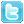 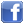 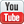 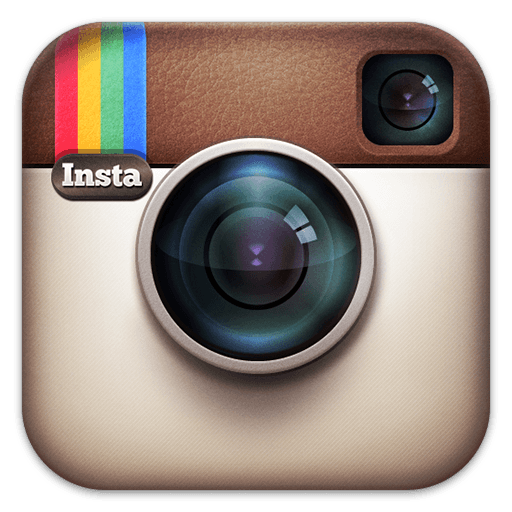 